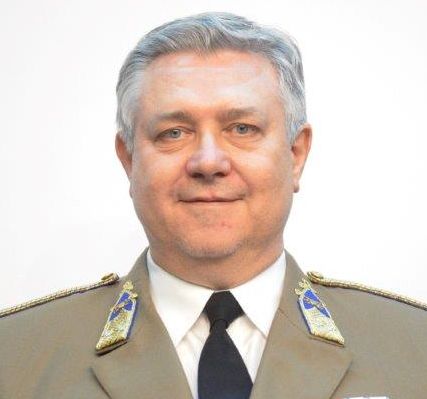 Dr. Fekete Károly
Cím: 1101, Budapest, Hungária krt. 9-11.
Email: fekete.karoly@uni-nke.hu
Telefon: +36 1 432 9000 / 29153
Születési hely, idő: Szolnok, 1960. 09. 02.MUNKAHELYEK ÉS BEOSZTÁSOKMUNKAHELYEK ÉS BEOSZTÁSOK1982–1983MN 2164 Sallai Imre Híradó Kiképző Központ, kiképző tiszt1983–1985MN 2164 Sallai Imre Híradó Kiképző Központ, századparancsnok1989–1995MN Bujáki Honvédüdülő, parancsnok híradó helyettes1995–1996Zrínyi Miklós Katonai Akadémia, oktató1996–1998Zrínyi Miklós Nemzetvédelmi Egyetem, egyetemi tanársegéd1998–2005Zrínyi Miklós Nemzetvédelmi Egyetem, egyetemi adjunktus2005–2006Operation ALTHEA, EUFOR Híradó és Informatikai főnök2005–2010Zrínyi Miklós Nemzetvédelmi Egyetem, egyetemi docens2011–2011Nemzeti Közszolgálati Egyetem, Bolyai János Hadmérnöki Kar megbízott általános dékánhelyettes2010–2011Operation ALTHEA, EUFOR Híradó és Informatikai főnök2012–Nemzeti Közszolgálati Egyetem, tanszékvezető, egyetemi docensTANULMÁNYOKTANULMÁNYOK1978–1982Zalka Máté Katonai-Műszaki Főiskola, Híradó szak, híradó tiszt, híradástechnikai üzemmérnök, jeles minősítés1986–1989Sz. M. Bugyennij Katonai Híradó Akadémia, Parancsnoki-Törzs Hadműveleti-Harcászati szak, magasabb képzettségű híradó tiszt, kiváló minősítés, kitüntetésselTUDOMÁNYOS FOKOZATTUDOMÁNYOS FOKOZAT2003– Katonai Műszaki Tudományok (PhD) doktora, „Summa Cum Laude”EGYÉB SZAKMAI (KITÜNTETÉSEK, DÍJAK, TUDOMÁNYOS) TEVÉKENYSÉGEGYÉB SZAKMAI (KITÜNTETÉSEK, DÍJAK, TUDOMÁNYOS) TEVÉKENYSÉG1992–Honvédelmi Miniszter, Tiszti Szolgálati Jel 10 év után1998–MTA MTESZ Hírközlési és Informatikai Tudományos Egyesület, Zrínyi Miklós Nemzetvédelmi Egyetem, majd Nemzeti Közszolgálati Egyetem munkahelyi csoport elnök1999–Honvédelmi Miniszter, II. Osztályú Szolgálati Jel érdem után2001–Zrínyi Miklós Nemzetvédelmi Egyetem, Kiváló Oktató2002–Honvédelmi Miniszter, I. Osztályú Szolgálati Jel érdem után2002–MTA MTESZ Hírközlési és Informatikai Tudományos Egyesület, Ezüst Jelvény2002–Magyar Hadtudományi Társaság Elektronikai, Informatikai és Robotikai Szakosztály - vezetőségi tag2002–Honvédelmi Miniszter, Tiszti Szolgálati Jel 20 év után2003–MTA Köztestületi Tag2005–MTA Országos Tudományos Diákköri Tanács, Mestertanár Aranyérem2006–Honvédelmi Miniszter, Szolgálati Érdemjel Arany Fokozat2006–Honvédelmi Miniszter, Békefenntartásért Szolgálati Jel2006–EUFOR Operation ALTHEA, Európai Biztonsági Védelmi Politikai Szolgálati Jel2005–2008MTA Bolyai János Kutatási Ösztöndíj2005–2009Zrínyi Miklós Nemzetvédelmi Egyetem, Bolyai János Katonai Műszaki Kar, Kari Tudományos Bizottság titkár2008–Honvédelmi Miniszter, Tiszti Szolgálati Jel 30 év után2008–MTA MTESZ Hírközlési és Informatikai Tudományos Egyesület, Arany Jelvény2009–MTA Bolyai János Kutatási Ösztöndíj Kuratórium, Elismerő Oklevél Kiemelkedő kutató munkáért2009–MTA MTESZ Hírközlési és Informatikai Tudományos Egyesület, Jubileumi Emlékérem2010–Honvédelmi Miniszter, Árvízvédelemért Szolgálati Jel2012–Honvédelmi Miniszter, Békefenntartásért Szolgálati Jel2012–EUFOR Operation ALTHEA, Európai Biztonsági Védelmi Politikai Szolgálati Jel 2.2012–Nemzeti Közszolgálati Egyetem, Hírvillám (Signal Badge) periodikum, szerkesztőbizottság elnök2012–Nemzeti Közszolgálati Egyetem, Hadtudományi és Honvédtisztképző Kar, Rejtjelfelügyeleti, Kommunikáció és Híradó specializációk felelőse2013–2019Nemzeti Közszolgálati Egyetem, Bolyai Szemle „B” kategóriás periodikum, főszerkesztő2013–2020Nemzeti Közszolgálati Egyetem, Hadtudományi Doktori Iskola, Védelmi informatika és kommunikáció elmélete kutatási területvezető2014–MTA MTESZ Hírközlési és Informatikai Tudományos Egyesület, Arany Jelvény2014–Nemzeti Média- és Hírközlési Hatóság - Nemzeti Közszolgálati Egyetem által megjelölt szakmai felelős2016–MTA MTESZ Hírközlési és Informatikai Tudományos Egyesület, Puskás Tivadar Díj2017–2018Nemzeti Közszolgálati Egyetem, Egyetemi Kiválósági Kerekasztal tag2018–Honvédelmi Miniszter, Tiszti Szolgálati Jel Babérkoszorúval ékesített fokozataIDEGENNYELV-ISMERETIDEGENNYELV-ISMERETNyelv 1Orosz Felsőfok, „C”, katonai tolmácsNyelv 2Angol STANAG 3.3.3.3Nyelv 3Angol Középfok „C”, katonai szakanyaggal bővített